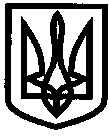 УКРАЇНАУПРАВЛІННЯ ОСВІТИІЗЮМСЬКОЇ МІСЬКОЇ РАДИХАРКІВСЬКОЇ ОБЛАСТІНАКАЗ26.01.2018											№ 42Про внесення змін до наказу управління освіти Ізюмської міської ради Харківської області   від 16.01.2018 № 20 «Про безкоштовне харчування дітей внутрішньо переміщених осіб з Донецької області»На виконання Законів України «Про охорону дитинства», «Про дошкільну освіту», «Про забезпечення прав і свобод внутрішньо перемішених осіб», керуючись пп.8 п.б ч.1 ст.32 Закону України «Про місцеве самоврядування в Україні» та на підставі рішення виконавчого комітету Ізюмської міської ради від 10.01.2018 № 0028 «Про надання дозволу управлінню освіти Ізюмської міської ради Харківської області на харчування за кошти місцевого бюджету дітей внутрішньо переміщених осіб з Донецької області»НАКАЗУЮ:Внести зміни до пункту 1 наказу управління освіти Ізюмської міської ради Харківської області   від 16.01.2018 № 20 «Про безкоштовне харчування дітей внутрішньо переміщених осіб з Донецької області» і викласти його в наступній редакції:«Надати безкоштовне харчування дітям внутрішньо переміщених осіб _____________________________________________________________, учениці Ізюмської загальноосвітньої школи І-ІІІ ступенів № 6 Ізюмської міської ради Харківської області, та __________________________________, вихованцю Ізюмського дошкільного навчального закладу (ясла-садок) № 4 комбінованого типу Ізюмської міської ради Харківської області, з моменту прийняття рішення по 31.12.2018 року».Контроль за виконанням даного наказу покласти на головного спеціаліста відділу змісту та якості освіти управління освіти Зміївську Р. С.Начальник управління освіти						О.П. ЛесикЗміївська